Röjning och gallring i HässleholmPå uppdrag av Tekniska Förvaltningen kommer Sydved AB att utföra miljövårdande skötsel av natur/skogsområde mellan Sjövägen, Finjasjöparkvägen och Kanslihusvägen under vintern 2021 enligt bifogade kartor. Åtgärder och omfattning kan dock komma att justeras och ändras under arbetets gång. Alla åtgärder är planerade för att på kort och lång sikt bevara och öka natur- och rekreationsvärdena inom kvarters- och tätortsnära natur, samt öka trygghetskänslan hos allmänheten. Arbetena kommer att utföras både maskinellt och manuellt under dagtid. Kommunens skogsinnehav är certifierat enligt FSC® och PEFC™ och allt arbete som görs är i enlighet med dessa regelverk. Största möjliga hänsyn till naturvård, friluftsliv och närboende kommer att iakttas. Avverkningsrester kommer att tas bort där det är praktiskt möjligt inom kvartersnära områden och där det behövs för det rörliga friluftslivet. I samband med arbetena kan olägenheter för allmänheten uppstå som vi ber om överseende med.För allas säkerhet ber vi allmänheten att respektera varningsskyltar och tillfälliga avstängningar i samband med arbetena.Vid frågor ta kontakt med:Parkingenjör Christer Söderling, 0451-26 82 59 alt.Sydved Håkan Björk, 070-213 45 05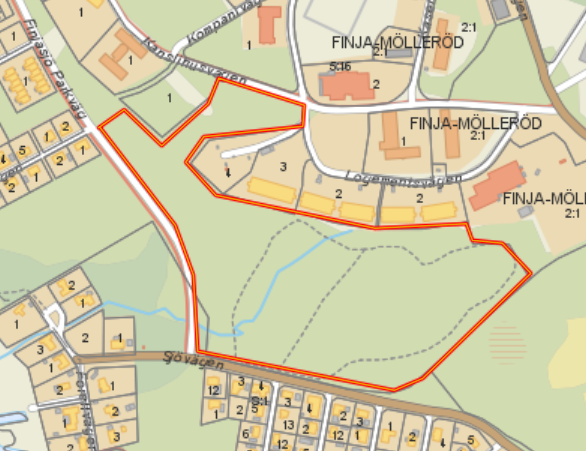 